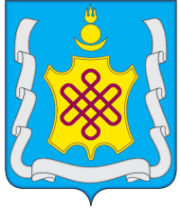 АДМИНИСТРАЦИЯ МУНИЦИПАЛЬНОГО РАЙОНА «АГИНСКИЙ РАЙОН»ПОСТАНОВЛЕНИЕ02 октября 2018 г.											№353п. АгинскоеО проведении месячника правовых знаний в муниципальном районе «Агинский район»В целях профилактики правонарушений среди несовершеннолетних, жестокого обращения с несовершеннолетними, правового и нравственного воспитания подростков, администрация муниципального район «Агинский район» постановляет:Провести месячник правовых знаний по профилактике правонарушений и формированию здорового образа жизни среди несовершеннолетних в общеобразовательных учреждениях муниципального района «Агинский район» с 09 октября по 10 ноября 2018 года;Комитету образования администрации муниципального района «Агинский район» организовать проведение месячника правовых знаний в образовательных организациях;Рекомендовать руководителям образовательных организаций утвердить планы проведения месячника правовых знаний в учреждениях;Контроль за исполнением настоящего постановления оставляю за собой.Настоящее постановление вступает в силу со дня его подписания.И.о главы муниципального района«Агинский район» 									Д.М. Дугарова